3 декабря в МКДОУ детский сад №6 прошли мероприятия приуроченные к «Международному дню инвалида».Мир один для всехЦель мероприятий-сформировать у детей понятие «особых» людей, людей с ограниченными возможностями здоровья-формировать представления о доброте, добрых поступках, знания о том, кто в них нуждается-сплочение детей в группе, развитие чувства уважения к людям с инвалидностью, необходимости оказания им внимания и поддержки. Формировать представление о здоровье как главной ценности человека.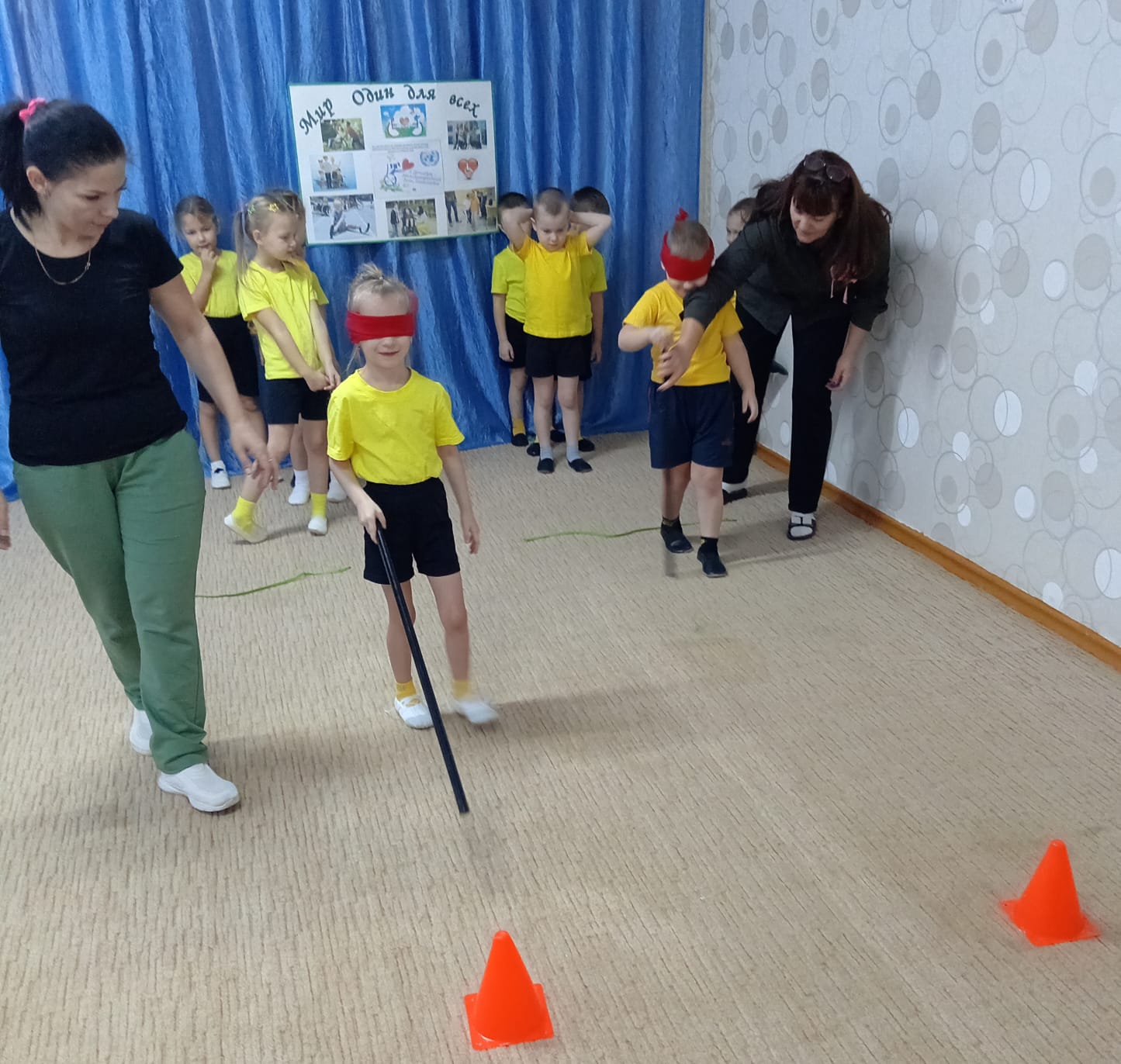 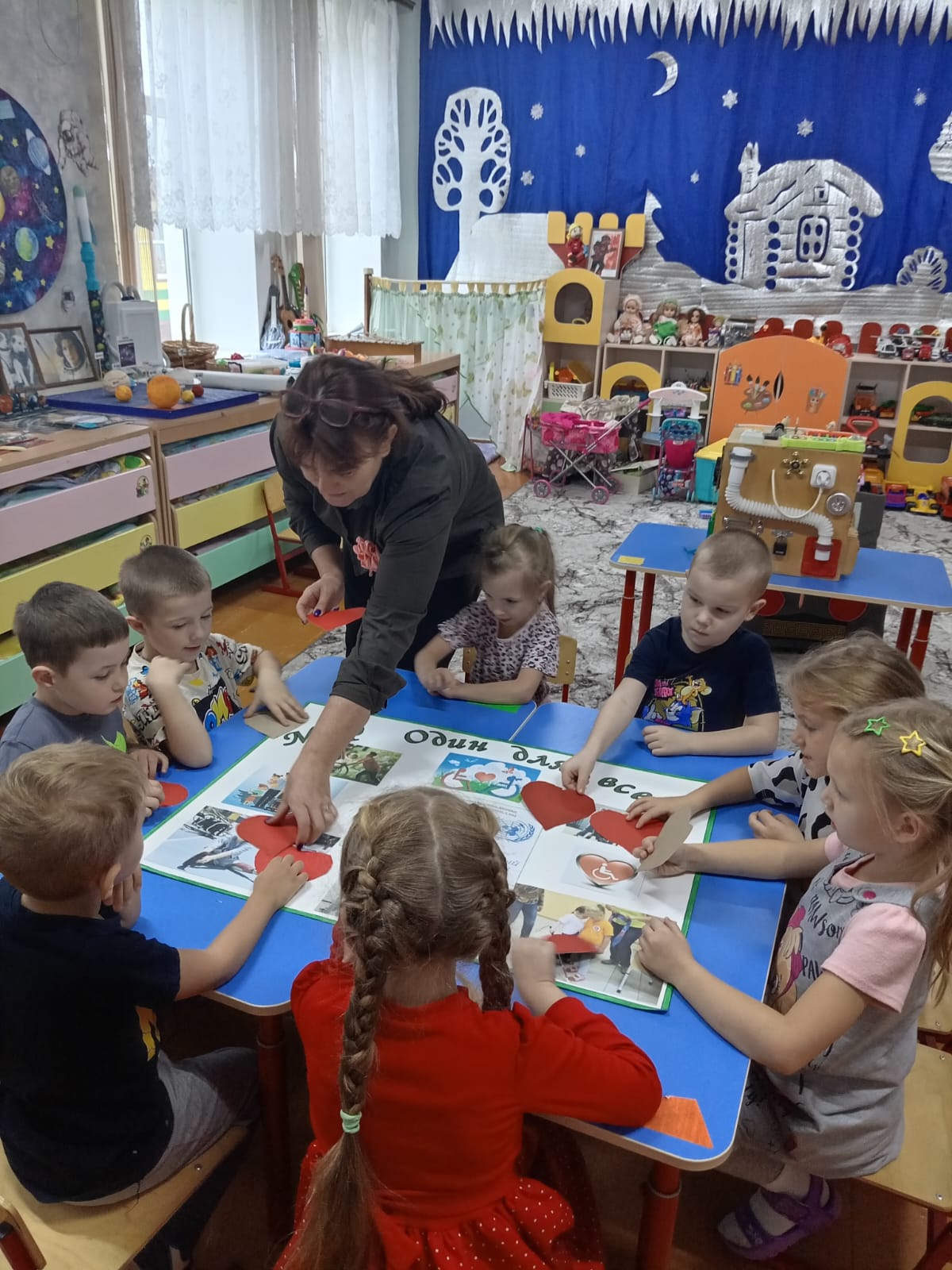 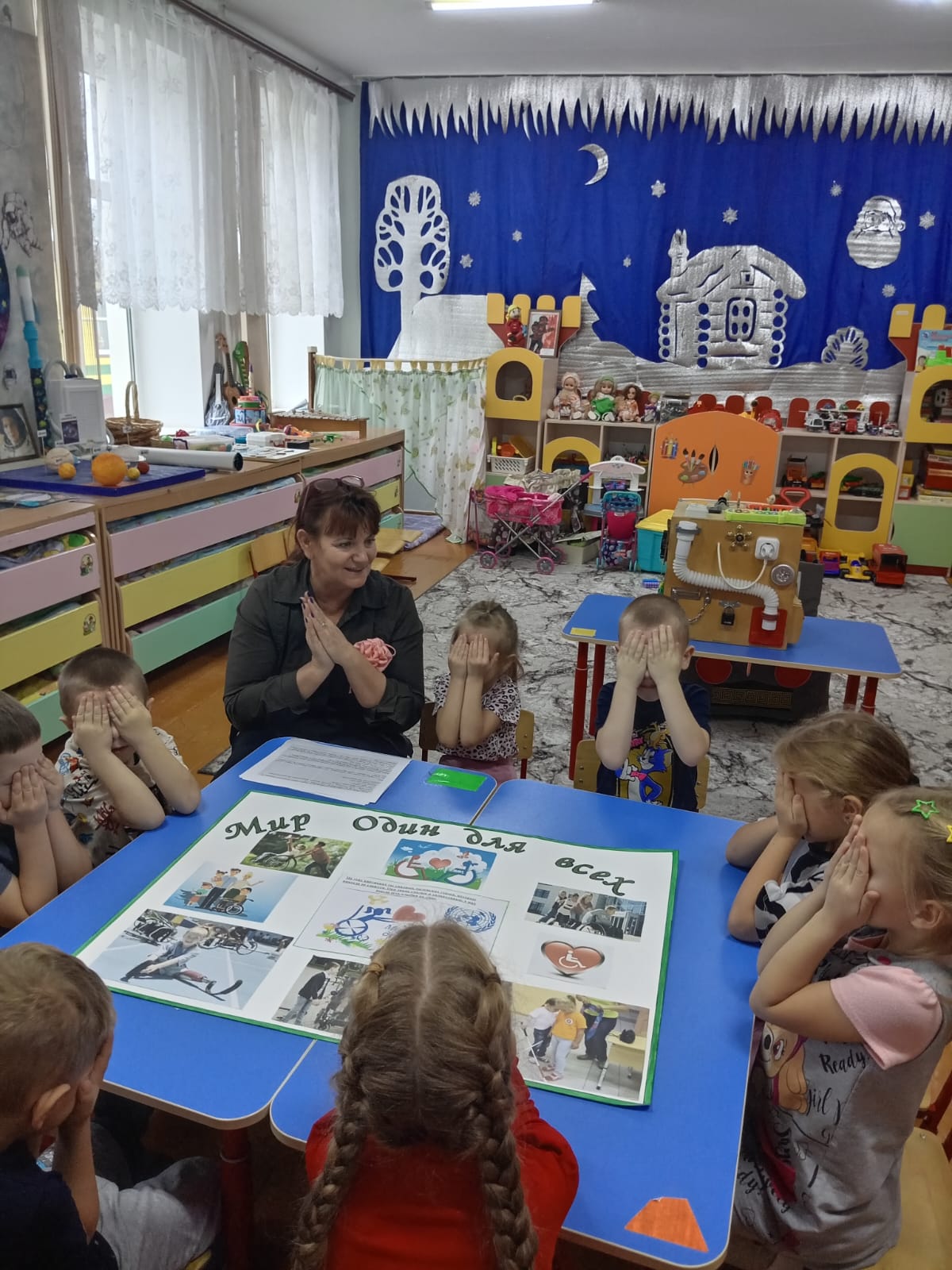 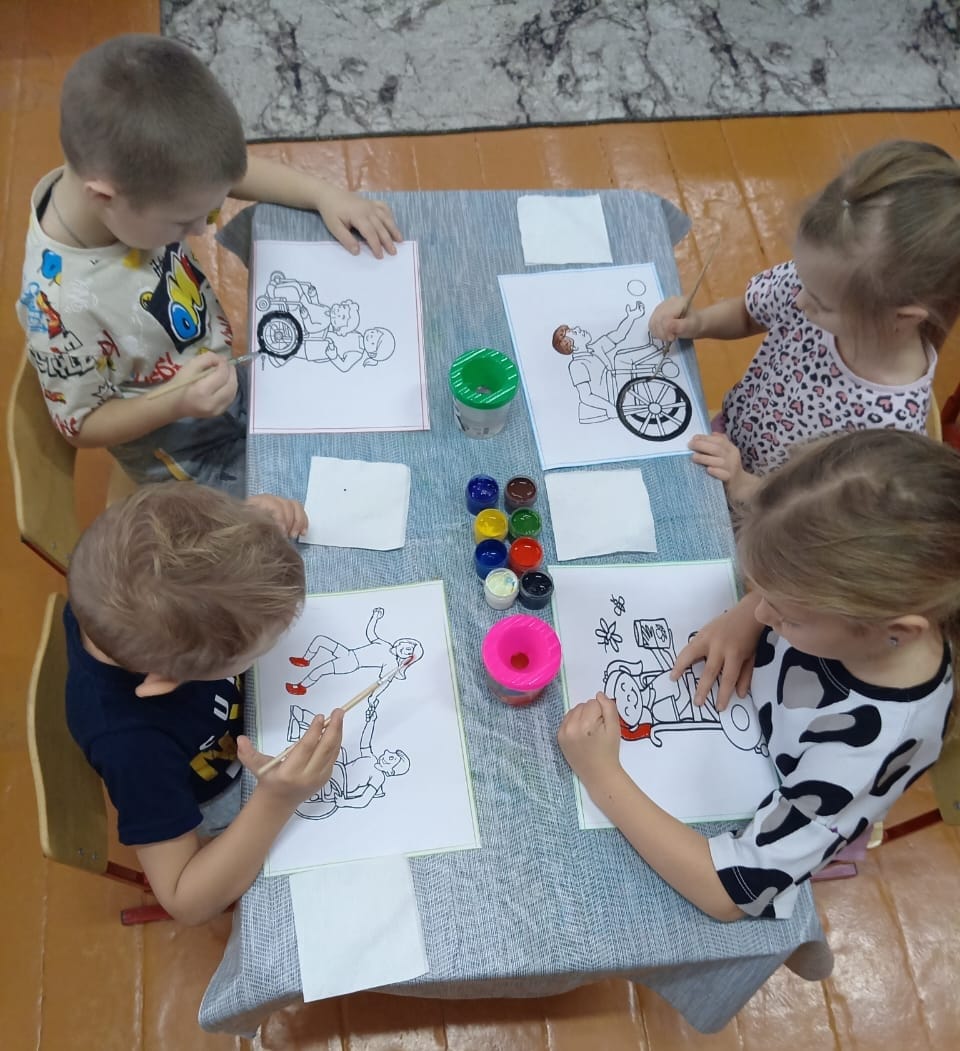 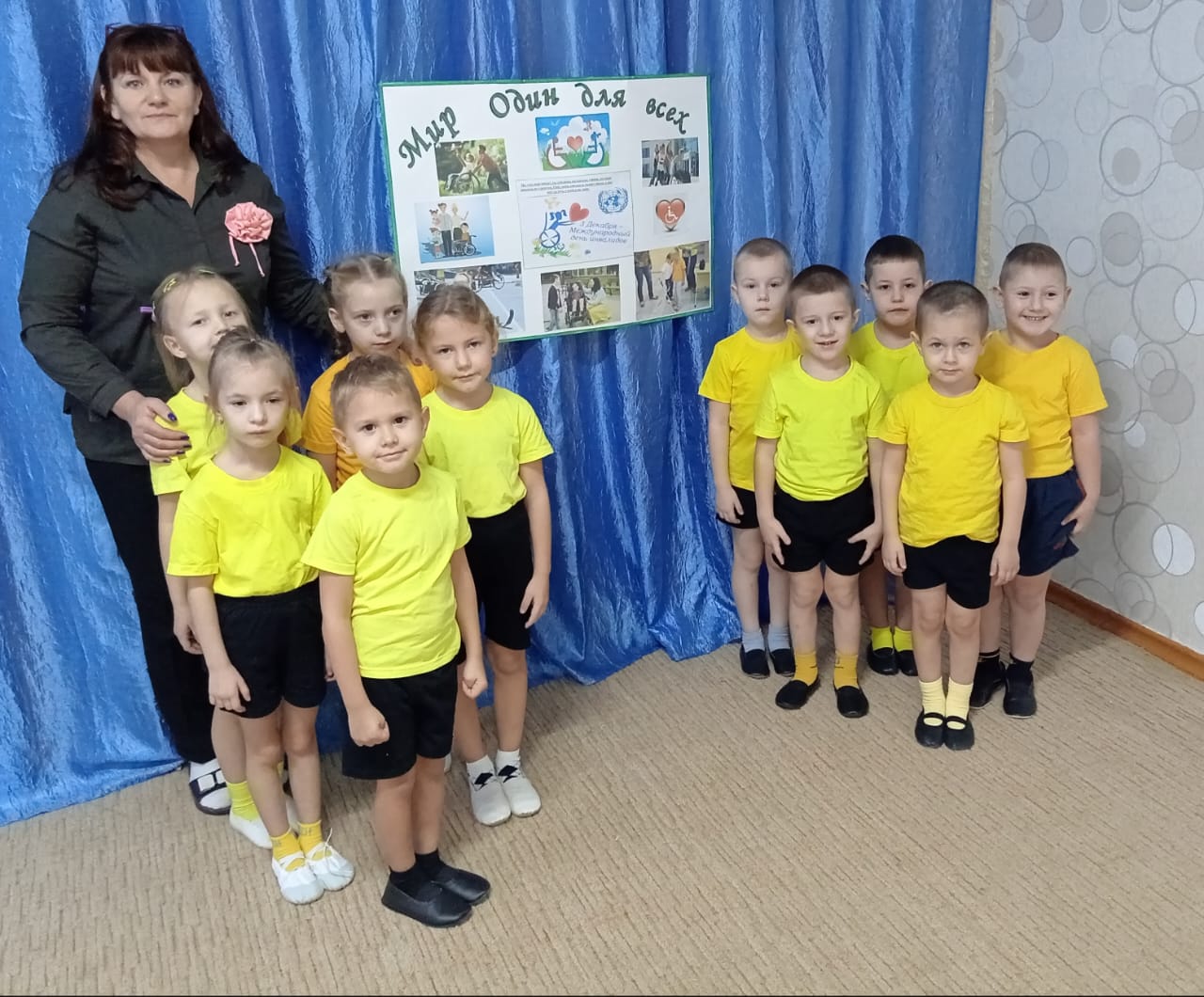 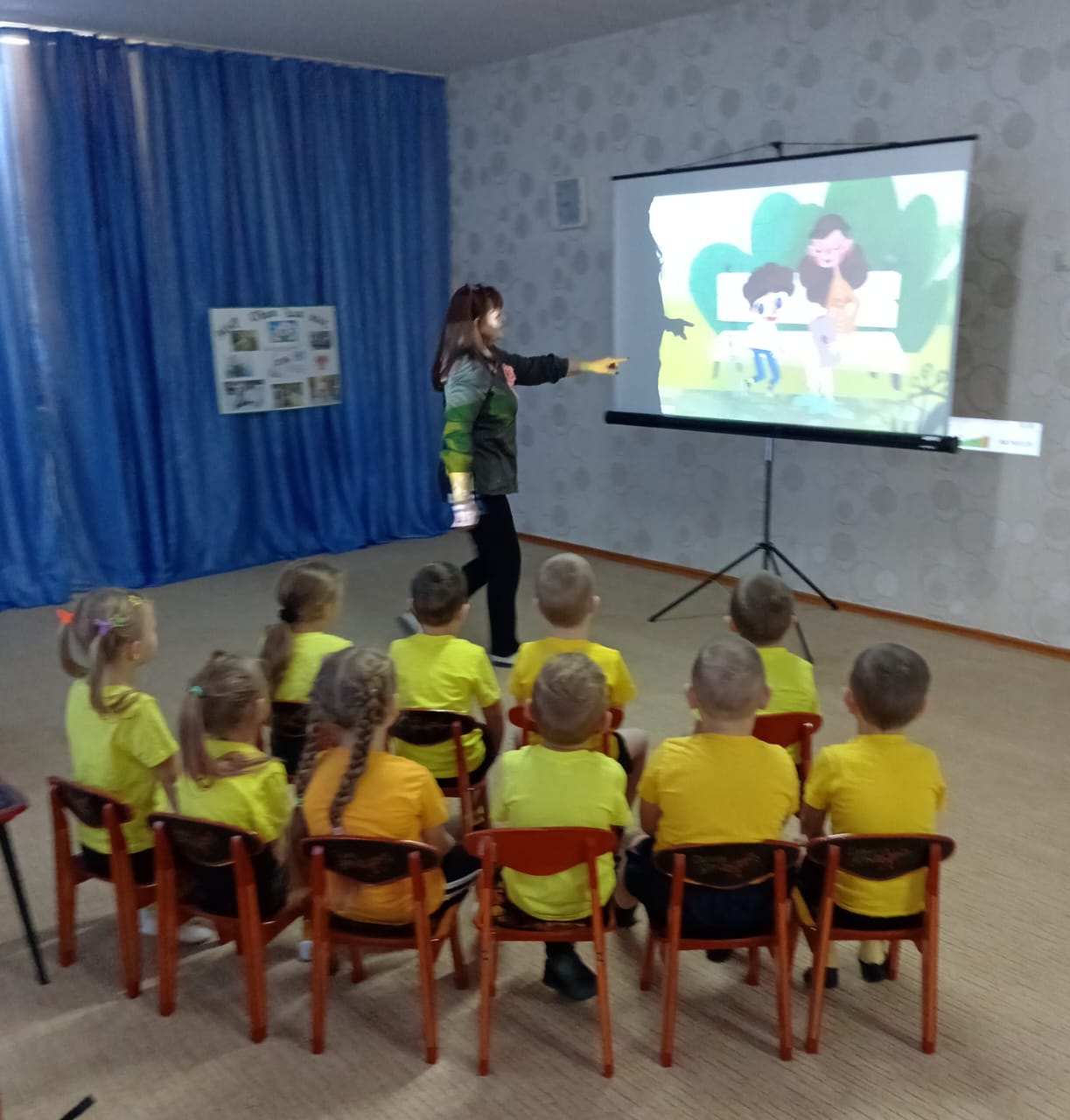 №Названия мероприятияФормаРазмещение1«Мир один для всех»БеседаСайт МКДОУ №62«Мальчик Дима»Просмотр мультфильмаСайт МКДОУ №63«Мы, непобедимы!»Спортивное мероприятиеСайт МКДОУ №64«Рисуем вместе!»Рисование Сайт МКДОУ №6